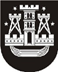 KLAIPĖDOS MIESTO SAVIVALDYBĖS TARYBASPRENDIMASDĖL darbo sutarties su VITALIJA GRYBAUSKIENE nutraukimo2019 m. balandžio 12 d. Nr. T2-107KlaipėdaVadovaudamasi Lietuvos Respublikos vietos savivaldos įstatymo 16 straipsnio 2 dalies 21 punktu, Lietuvos Respublikos darbo kodekso 54 straipsniu, 127 straipsnio 6 dalimi ir atsižvelgdama į Klaipėdos „Baltijos“ gimnazijos direktorės Vitalijos Grybauskienės 2019-04-09 prašymą Nr. P24-18 „Nutraukti darbo sutartį šalių susitarimu“, Klaipėdos miesto savivaldybės taryba nusprendžia:1. Nutraukti 2019 m. rugpjūčio 30 d. 2004 m. rugsėjo 13 d. Darbo sutartį Nr. 705, sudarytą su Vitalija Grybauskiene, Klaipėdos „Baltijos“ gimnazijos direktore, Lietuvos Respublikos darbo kodekso 54 straipsnio pagrindu (darbo sutarties nutraukimas šalių susitarimu) ir ne vėliau kaip paskutinę darbo dieną išmokėti visą iki atleidimo dienos priklausantį darbo užmokestį, jos penkių vidutinių darbo užmokesčių dydžio kompensaciją ir piniginę kompensaciją už nepanaudotas kasmetines atostogas.2. Įpareigoti Jurgitą Račkauskienę, Klaipėdos „Baltijos“ gimnazijos direktoriaus pavaduotoją ugdymui, per 3 dienas pranešti apie biudžetinės įstaigos vadovo atleidimą Juridinių asmenų registro tvarkytojui.Šis sprendimas gali būti skundžiamas per vieną mėnesį nuo sužinojimo apie teisių pažeidimą darbo ginčų komisijai Lietuvos Respublikos darbo kodekso nustatyta tvarka.Savivaldybės merasVytautas Grubliauskas